基本信息基本信息 更新时间：2024-04-02 16:45  更新时间：2024-04-02 16:45  更新时间：2024-04-02 16:45  更新时间：2024-04-02 16:45 姓    名姓    名王志权王志权年    龄26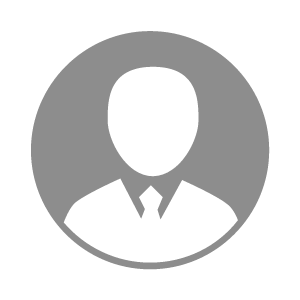 电    话电    话下载后可见下载后可见毕业院校玉林师范学院邮    箱邮    箱下载后可见下载后可见学    历本科住    址住    址广西桂林市灌阳县灌阳镇水岸家园广西桂林市灌阳县灌阳镇水岸家园期望月薪4000-5000求职意向求职意向养猪技术员,生物安全经理养猪技术员,生物安全经理养猪技术员,生物安全经理养猪技术员,生物安全经理期望地区期望地区广西省|四川省|广东省广西省|四川省|广东省广西省|四川省|广东省广西省|四川省|广东省教育经历教育经历就读学校：玉林师范学院 就读学校：玉林师范学院 就读学校：玉林师范学院 就读学校：玉林师范学院 就读学校：玉林师范学院 就读学校：玉林师范学院 就读学校：玉林师范学院 工作经历工作经历工作单位：贵州省六盘水市盘州市双凤镇人民政府 工作单位：贵州省六盘水市盘州市双凤镇人民政府 工作单位：贵州省六盘水市盘州市双凤镇人民政府 工作单位：贵州省六盘水市盘州市双凤镇人民政府 工作单位：贵州省六盘水市盘州市双凤镇人民政府 工作单位：贵州省六盘水市盘州市双凤镇人民政府 工作单位：贵州省六盘水市盘州市双凤镇人民政府 自我评价自我评价本人性格开朗、诚实正直、做事认真踏实、工作兢兢业业，拥有良好的沟通和协调能力以及团队协作和实际动手能力，具有吃苦耐劳的精神和勇于奉献的良好品德。能迅速的适应各种环境并融合其中。善于应变，能够快速适应新环境，熟悉使用办公软件，对文件管理十分熟悉，能独立处理工作中出现的问题。本人性格开朗、诚实正直、做事认真踏实、工作兢兢业业，拥有良好的沟通和协调能力以及团队协作和实际动手能力，具有吃苦耐劳的精神和勇于奉献的良好品德。能迅速的适应各种环境并融合其中。善于应变，能够快速适应新环境，熟悉使用办公软件，对文件管理十分熟悉，能独立处理工作中出现的问题。本人性格开朗、诚实正直、做事认真踏实、工作兢兢业业，拥有良好的沟通和协调能力以及团队协作和实际动手能力，具有吃苦耐劳的精神和勇于奉献的良好品德。能迅速的适应各种环境并融合其中。善于应变，能够快速适应新环境，熟悉使用办公软件，对文件管理十分熟悉，能独立处理工作中出现的问题。本人性格开朗、诚实正直、做事认真踏实、工作兢兢业业，拥有良好的沟通和协调能力以及团队协作和实际动手能力，具有吃苦耐劳的精神和勇于奉献的良好品德。能迅速的适应各种环境并融合其中。善于应变，能够快速适应新环境，熟悉使用办公软件，对文件管理十分熟悉，能独立处理工作中出现的问题。本人性格开朗、诚实正直、做事认真踏实、工作兢兢业业，拥有良好的沟通和协调能力以及团队协作和实际动手能力，具有吃苦耐劳的精神和勇于奉献的良好品德。能迅速的适应各种环境并融合其中。善于应变，能够快速适应新环境，熟悉使用办公软件，对文件管理十分熟悉，能独立处理工作中出现的问题。本人性格开朗、诚实正直、做事认真踏实、工作兢兢业业，拥有良好的沟通和协调能力以及团队协作和实际动手能力，具有吃苦耐劳的精神和勇于奉献的良好品德。能迅速的适应各种环境并融合其中。善于应变，能够快速适应新环境，熟悉使用办公软件，对文件管理十分熟悉，能独立处理工作中出现的问题。本人性格开朗、诚实正直、做事认真踏实、工作兢兢业业，拥有良好的沟通和协调能力以及团队协作和实际动手能力，具有吃苦耐劳的精神和勇于奉献的良好品德。能迅速的适应各种环境并融合其中。善于应变，能够快速适应新环境，熟悉使用办公软件，对文件管理十分熟悉，能独立处理工作中出现的问题。其他特长其他特长